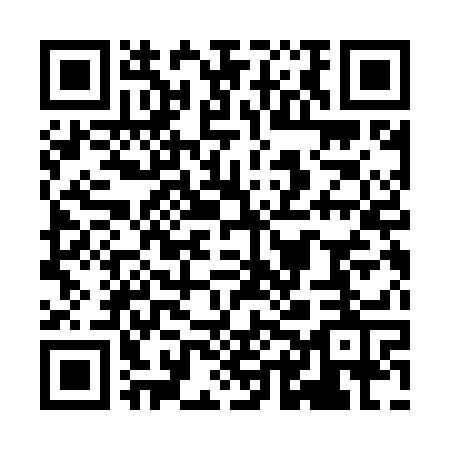 Ramadan times for Oberjettenberg, GermanyMon 11 Mar 2024 - Wed 10 Apr 2024High Latitude Method: Angle Based RulePrayer Calculation Method: Muslim World LeagueAsar Calculation Method: ShafiPrayer times provided by https://www.salahtimes.comDateDayFajrSuhurSunriseDhuhrAsrIftarMaghribIsha11Mon4:464:466:2912:193:306:096:097:4612Tue4:444:446:2712:183:316:106:107:4713Wed4:424:426:2512:183:326:126:127:4914Thu4:404:406:2312:183:336:136:137:5115Fri4:384:386:2112:183:336:156:157:5216Sat4:364:366:1912:173:346:166:167:5417Sun4:344:346:1712:173:356:186:187:5518Mon4:314:316:1512:173:366:196:197:5719Tue4:294:296:1312:163:376:216:217:5920Wed4:274:276:1112:163:386:226:228:0021Thu4:254:256:0912:163:396:236:238:0222Fri4:224:226:0712:163:396:256:258:0323Sat4:204:206:0512:153:406:266:268:0524Sun4:184:186:0312:153:416:286:288:0725Mon4:154:156:0112:153:426:296:298:0826Tue4:134:135:5912:143:436:316:318:1027Wed4:114:115:5712:143:436:326:328:1228Thu4:084:085:5512:143:446:346:348:1429Fri4:064:065:5312:133:456:356:358:1530Sat4:044:045:5112:133:456:366:368:1731Sun5:015:016:491:134:467:387:389:191Mon4:594:596:471:134:477:397:399:212Tue4:564:566:451:124:487:417:419:223Wed4:544:546:431:124:487:427:429:244Thu4:524:526:411:124:497:437:439:265Fri4:494:496:391:114:507:457:459:286Sat4:474:476:371:114:507:467:469:307Sun4:444:446:351:114:517:487:489:328Mon4:424:426:331:114:527:497:499:339Tue4:394:396:311:104:527:517:519:3510Wed4:374:376:291:104:537:527:529:37